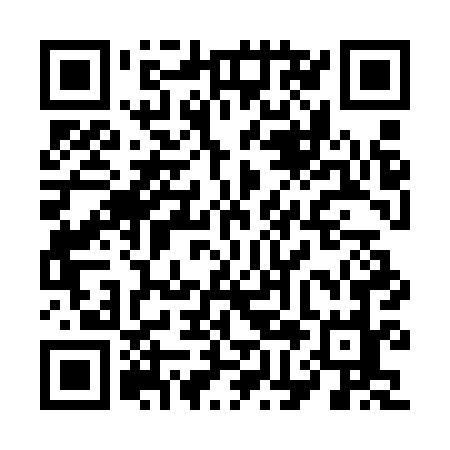 Prayer times for Dores de Campos, BrazilWed 1 May 2024 - Fri 31 May 2024High Latitude Method: NonePrayer Calculation Method: Muslim World LeagueAsar Calculation Method: ShafiPrayer times provided by https://www.salahtimes.comDateDayFajrSunriseDhuhrAsrMaghribIsha1Wed4:586:1411:533:085:326:442Thu4:586:1411:533:075:326:433Fri4:596:1411:533:075:316:434Sat4:596:1511:533:075:316:425Sun4:596:1511:533:065:306:426Mon5:006:1611:533:065:306:417Tue5:006:1611:533:055:296:418Wed5:006:1611:533:055:286:409Thu5:006:1711:533:055:286:4010Fri5:016:1711:523:045:286:4011Sat5:016:1811:523:045:276:3912Sun5:016:1811:523:045:276:3913Mon5:026:1811:523:035:266:3914Tue5:026:1911:523:035:266:3815Wed5:026:1911:523:035:256:3816Thu5:036:2011:523:035:256:3817Fri5:036:2011:533:025:256:3818Sat5:036:2011:533:025:246:3719Sun5:046:2111:533:025:246:3720Mon5:046:2111:533:025:246:3721Tue5:046:2211:533:025:246:3722Wed5:046:2211:533:015:236:3723Thu5:056:2311:533:015:236:3624Fri5:056:2311:533:015:236:3625Sat5:056:2311:533:015:236:3626Sun5:066:2411:533:015:226:3627Mon5:066:2411:533:015:226:3628Tue5:066:2511:533:015:226:3629Wed5:076:2511:543:005:226:3630Thu5:076:2511:543:005:226:3631Fri5:076:2611:543:005:226:36